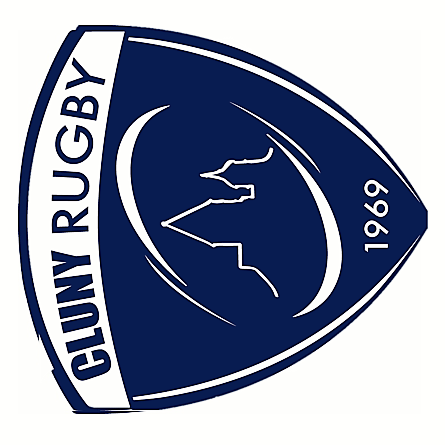 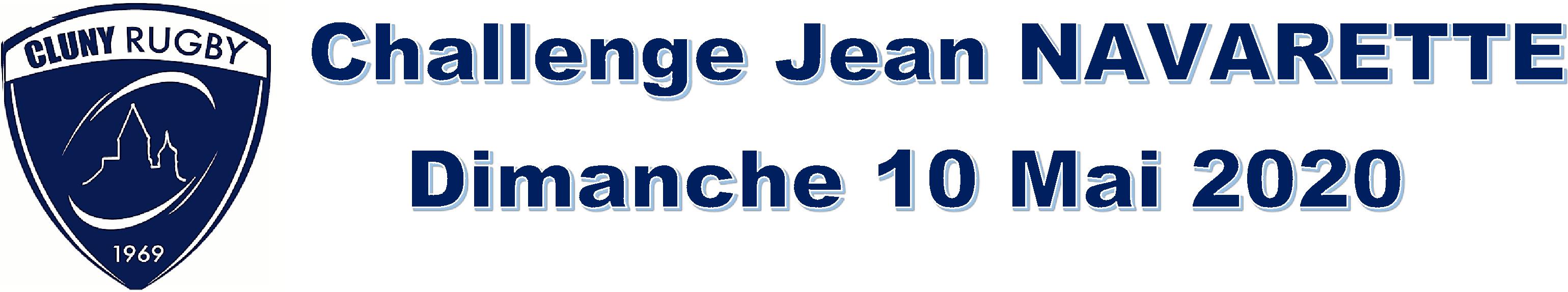 L’U.S. CLUNY RUGBY vous invite à son41ème Challenge Jean NAVARETTELe dimanche 10 Avril 2022Au stade Jean RENAUD à CLUNY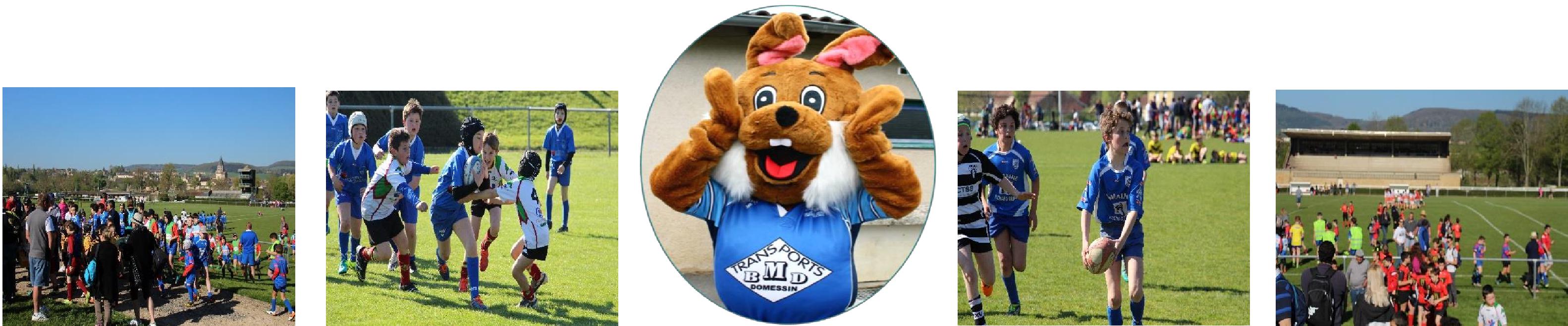 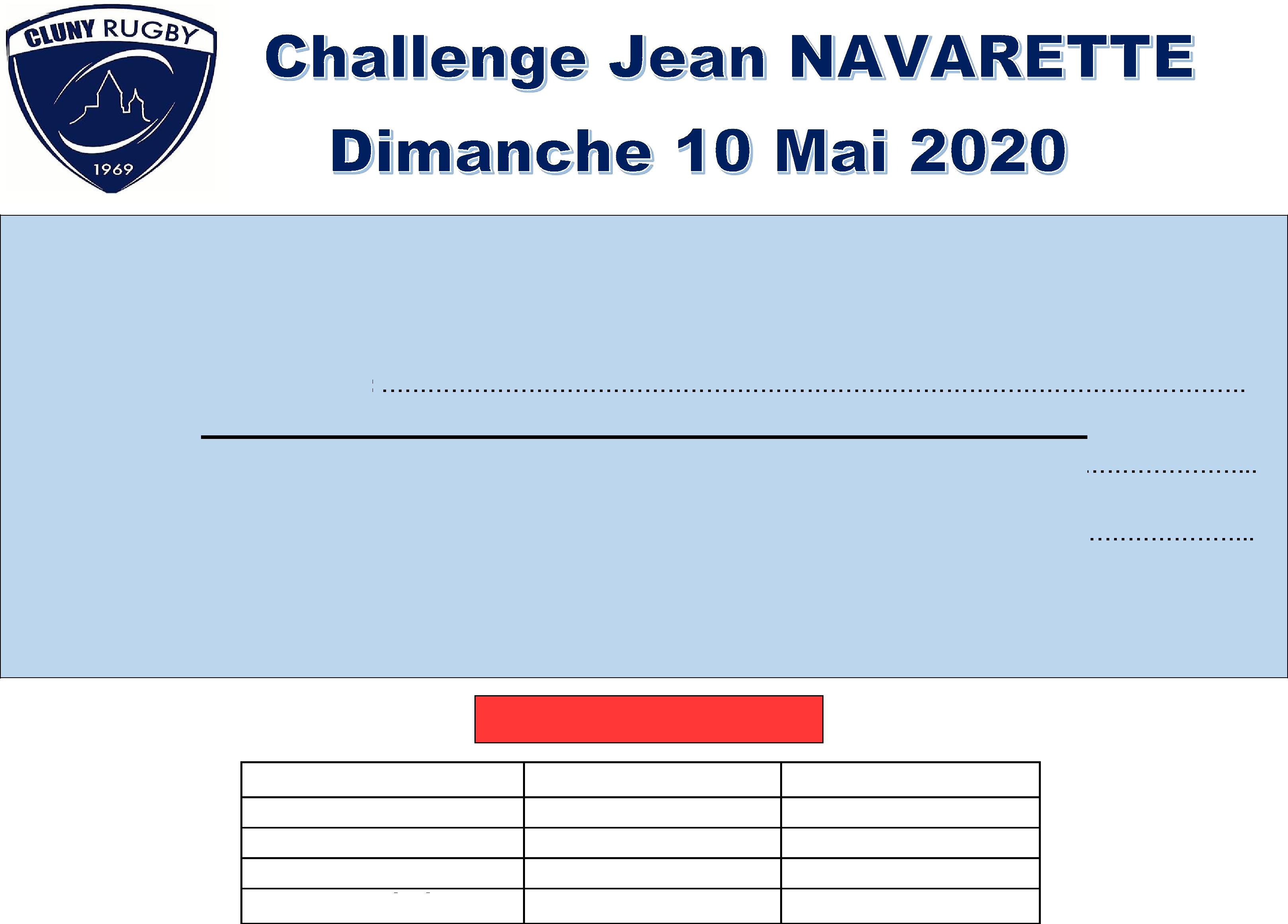 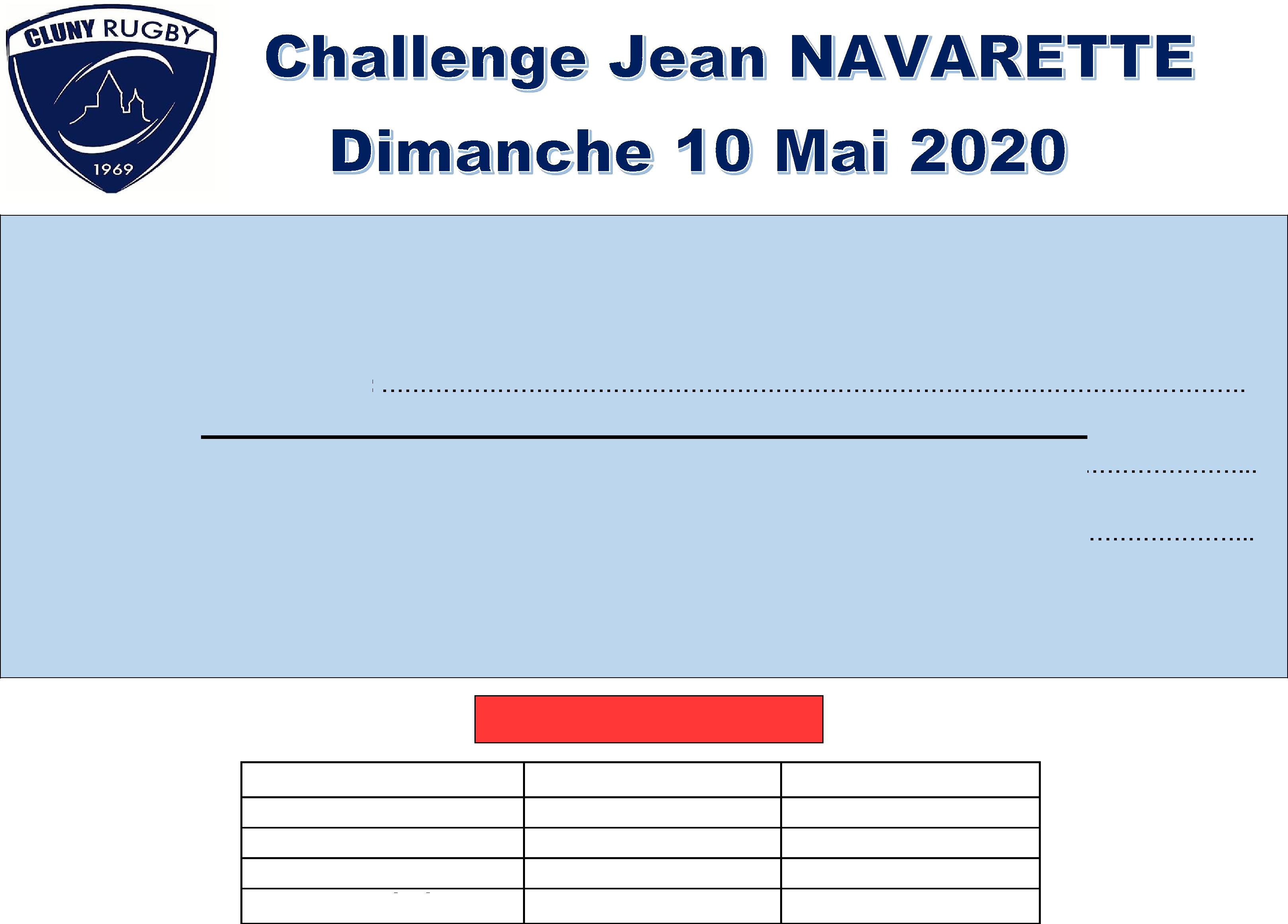 Inscription. Afin de facilité le bon déroulement du Challenge Jean NAVARETTE.Merci de respecter le nombre d’équipes engagées. (Maximum 1 équipe par catégories.)InformationsDébut du tournoi à 10h00, les équipes en retard ne pourront pas rejouer les match programmés avant leur arrivéeRestauration possible sur place (snack et buvette)
Frais d’engagement. Un chèque de 40 € par équipe engagée.Un chèque de 100 € pour l’engagement de toute l’école de rugby. (M8, M10 et M12.)Un chèque de caution de 100 € qui vous sera restitué le jour du Challenge. ATTENTION : En cas d’annulation de la participation d’un club moins de 8 jours avant le tournoi, le chèque sera encaissé. DAUJEAN SylvainResponsable de la commission sportive06.09.60.36.26 ou sylvaindaujean@aol.frSite du club : http://www.usclunyrugby.fr	: https://www.facebook.com/usclunyrugby